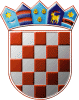 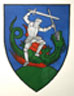         REPUBLIKA HRVATSKA       MEĐIMURSKA ŽUPANIJAOPĆINA SVETI JURAJ NA BREGU                         OPĆINSKI NAČELNIKKLASA: 112-02/22-01/01URBROJ: 2109/16-01-22-22Pleškovec, 12. prosinca 2022.Na temelju članku 45. Statuta Općine Sveti Juraj na Bregu („Službeni glasnik Međimurske županije“, broj 08/21.), i na temelju Zapisnika KLASA:112-02/22-01/01; URBROJ:2109/16-22-19 od 12. prosinca 2022. godine,  općinski načelnik je donioODLUKU O ODABIRUkandidata za prijem  na radno mjesto računovodstvenog referenta u Jedinstveni upravni odjel Općine Sveti Juraj na Bregu, na neodređeno vrijeme, na puno radno vrijeme, 40 sati tjedno, 1 izvršitelj.U radni odnos prima se Natalija Tuksar iz Vratišinca, Prečna 32, 40316 Vratišinec, OIB:40397485605 uz probni rad od tri mjeseca, za odabranog kandidata donijet će se Rješenje o prijmu u službu.Sukladno članku 25. Zakona o službenicima i namještenicima u lokalnoj i područnoj (regionalnoj) samoupravi („Narodne novine“, broj 86/08., 61/11., 04/18. i 112/19.), protiv Rješenja o prijmu u službu odabranog kandidata koji nije primljen u službu može podnijeti žalbu općinskom načelniku. Žalba odgađa izvršenje Rješenja o prijmu u službu.                                                                                    OPĆINSKI NAČELNIK                                                                          Anđelko Nagrajsalović, bacc.ing.comp.